El Punto Es el elemento de expresión plástica más elemental y pequeño.Variando los tamaños, las formas y los colores de los puntos podemos lograr sensación de profundidad. De tamaño grande representa cercanía, de tamaño pequeño representa lejanía.Los puntos se pueden situar muy cerca, concentración, o disponerse alejados, dispersión, de esta manera podemos producir sensación visual de volumen.  Ejemplo de volumen con puntillismo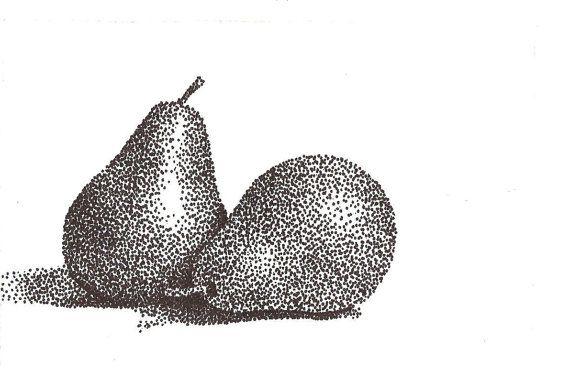 Paso a pasoEn la imagen a continuación, deben crear sensación de volumen a través de la técnica del puntillismo. La forma de aplicación es imprimiendo la imagen para aplicar la técnica, si esto no es posible sigue los siguientes pasos:1.- Amplía la imagen en el computador.2.- Posiciona una hoja de block o croquera sobre la pantalla.3.- Demarca la silueta de la imagen sobre la hoja que utilizaras.4.- Completa la imagen demarcada aplicando la técnica de puntillismo.5.- Tomar una foto con tu celular y adjunta la imagen para subirla a la plataforma siguiendo las instrucciones enviadas en la circular 06/2020.El paso número 5 es necesario en ambos casos, si la imagen es impresa o demarcada. Esta técnica puede ser aplicada por medio de bolígrafo, rotulador, lápiz grafito o a color. En caso de consultas dirigirse al correo del docente naguilera@donboscoantofagasta.cl.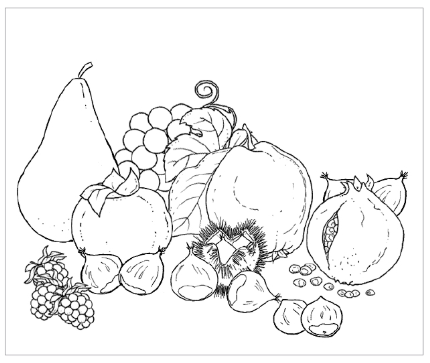 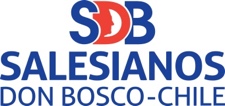 Colegio Técnico Industrial Don BoscoDepartamento de Arte y Tecnología - Salesianos Antofagasta“BUENOS CRISTIANOS Y HONESTOS CIUDADANOS”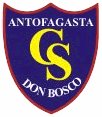 GUIA EVALUADAOCTAVO BÁSICO2020                                                             Nombre del alumno:Nombre del alumno:Nombre del alumno:Nombre del alumno:Nombre del alumno:Curso:Curso:Fecha:Fecha:Responsable de evaluación: Departamento de Arte y Tecnología.Responsable de evaluación: Departamento de Arte y Tecnología.Puntaje ideal30Puntaje obtenidoNotaNotaUnidad : - Nivelación. Contenido- Elementos básicos de las Artes Visuales.Habilidades: - Reconocer los conceptos básicos de las Artes Visuales. - Aplicar la técnica de puntillismo para crear volumen.Habilidades: - Reconocer los conceptos básicos de las Artes Visuales. - Aplicar la técnica de puntillismo para crear volumen.Habilidades: - Reconocer los conceptos básicos de las Artes Visuales. - Aplicar la técnica de puntillismo para crear volumen.Objetivo: - Demostrar conocimiento de los elementos básicos de las Artes Visuales. A través de la aplicación de la técnica de puntillismo, para crear la sensación de volumen en una imagen plana.Objetivo: - Demostrar conocimiento de los elementos básicos de las Artes Visuales. A través de la aplicación de la técnica de puntillismo, para crear la sensación de volumen en una imagen plana.Objetivo: - Demostrar conocimiento de los elementos básicos de las Artes Visuales. A través de la aplicación de la técnica de puntillismo, para crear la sensación de volumen en una imagen plana.Objetivo: - Demostrar conocimiento de los elementos básicos de las Artes Visuales. A través de la aplicación de la técnica de puntillismo, para crear la sensación de volumen en una imagen plana.www.salesianos.clwww.donboscantofagasta.cl 